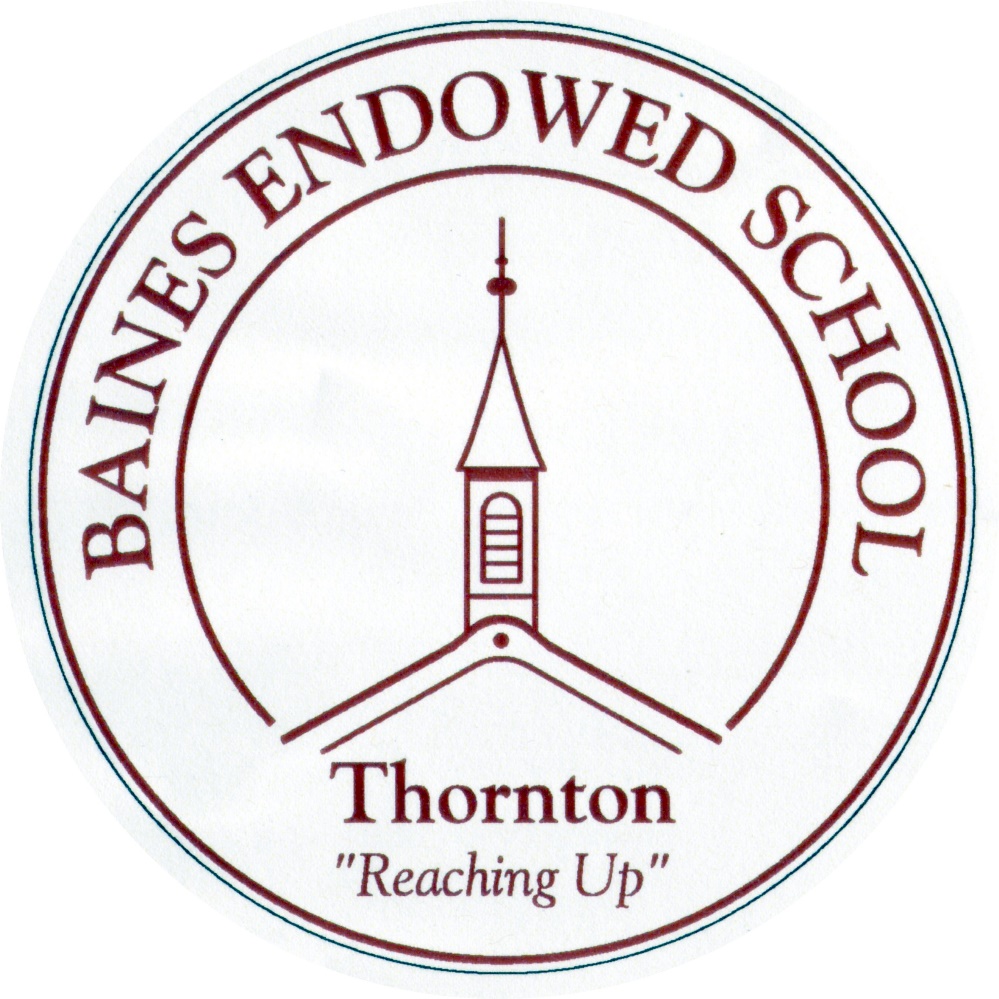 Equalities Policy and InformationSeptember 2021 1  Aims of This PolicyThis policy is intended to include pupils, staff, parents, Governors and visitors to our school.Our school aims to meet its obligations under the public sector equality duty by having due regard to the need to:Eliminate discrimination and other conduct that is prohibited by the Equality Act 2010.Advance equality of opportunity between people who share a protected characteristic and people who do not share it.Foster good relations across all characteristics – between people who share a protected characteristic and people who do not share it.Having due regard for advancing equality involves:Removing or minimising disadvantages suffered by people due to their protected characteristics.Taking steps to meet the needs of people from protected groups where these are different from the needs of other people.Encouraging people from protected groups to participate in public life or in other activities where their participation is disproportionately low.2  School in Context as of September 2021There are 110 boys and 97 girls on the school roll.The ethnic make-up of the pupils registered at the school are any other white, white and Asian, any other Asian, any other mixed, mixed white and Caribbean, mixed white black African and black African.In September 2021, there was one looked after child in school.The school is a single storey building. All main entrances are on one level and are accessible to wheelchair users. Internal doors are wheelchair accessible as are the wide corridors and large classrooms.There is a disabled toilet in the KS2 corridor which has handrails and an emergency pull cord.Main parking for parents is on the road, but there is access to the school car park, where there is a marked disabled space available.The main entrance of the school is accessible for parents/carers who use a wheelchair or who are disabled badge holders and can be accessed easily from the road or car park.The school has internal emergency signage and escape routes are clearly marked.3  Legislation and GuidanceThis document refers to the following legislation: The Equality Act 2010, which introduced the public sector equality duty and protects people from discriminationThe Equality Act 2010 (Specific Duties) Regulations 2011, which require schools to publish information to demonstrate how they are complying with the public sector equality duty and to publish equality objectivesOther supporting documents are Department for Education (DfE) guidance: The Equality Act 2010 and schools: https://assets.publishing.service.gov.uk/government/uploads/system/uploads/attachment_data/file/315587/Equality_Act_Advice_Final.pdf and the Equality and Human Rights Commission: Technical Guidance for Schools: https://www.equalityhumanrights.com/en/publication-download/technical-guidance-schools-england 4  Roles and responsibilities The Governing Body will:Ensure that the equality information and objectives as set out in this statement are published and communicated throughout the school, including to staff, pupils and parents, and that they are reviewed and updated at least once every four years. Delegate responsibility for monitoring the achievement of the objectives on a daily basis to the headteacher.The Equality Link Governor is Mr Ian Fogg. He will:Meet with the designated member of staff for equality and other relevant staff members, to discuss any issues and how these are being addressed Ensure the staff are familiar with all relevant legislation and the contents of this document.Attend appropriate equality and diversity training.Report back to the full Governing Board regarding any issues.The headteacher will:Promote knowledge and understanding of the equality objectives amongst staff and pupils.Monitor success in achieving the objectives and report back to Governors.Challenge inappropriate language and behaviour, respond appropriately to incidents of discrimination and harassment, ensure appropriate support for children with additional needs and maintain a good level of awareness of equalities issues.The designated member of staff for equality will:Support the headteacher in promoting knowledge and understanding of the equality objectives amongst staff and pupils.Meet with the Equality Link Governor termly to raise and discuss any issues. Support the headteacher in identifying any staff training needs, and deliver training as necessary.All school staff are expected to have regard to this document and to work to achieve the objectives as set out in section 8. All staff will promote an inclusive and collaborative ethos in the school, challenge inappropriate language and behaviour, respond appropriately to incidents of discrimination and harassment, ensure appropriate support for children with additional needs and maintain a good level of awareness of equalities issues.All members of the school community have a responsibility to treat each other with respect, to feel valued, and to speak out if they witness or are subject to any inappropriate language or behaviour.We will take steps to ensure all visitors to the school adhere to our commitment to equality.5  Eliminating DiscriminationIn this school, we recognise that all members of the school, our wider community and stakeholders are of equal value. The school is aware of its obligations under the Equality Act 2010 and complies with non-discrimination provisions. Where relevant, our policies include reference to the importance of avoiding discrimination and other prohibited conduct. Staff and Governors are regularly reminded of their responsibilities under the Equality Act, for example during meetings. Where this has been discussed during a meeting, it is recorded in the meeting minutes.New staff receive training on the Equality Act as part of their induction, and all staff receive refresher training every year.The Headteacher is responsible for monitoring equality issues, aided by our Equality Link Governor. They regularly liaise regarding any issues and make senior leaders and Governors aware of these as appropriate. 6   Advancing Equality of OpportunityRemoving or minimising disadvantages suffered by people which are connected to a particular characteristic they have (e.g. pupils with disabilities, or gay pupils who are being subjected to homophobic bullying).Taking steps to meet the particular needs of people who have a particular characteristic (e.g. enabling Muslim pupils to pray at prescribed times).Encouraging people who have a particular characteristic to participate fully in any activities (e.g. encouraging all pupils to be involved in the full range of school societies).In fulfilling this aspect of the duty, the school will:Publish attainment data each academic year showing how pupils with different characteristics are performing.Analyse the above data to determine strengths and areas for improvement, implement actions in response and publish this information.Make evidence available identifying improvements for specific groups (e.g. declines in incidents of homophobic or transphobic bullying) Publish further data about any issues associated with particular protected characteristics, identifying any issues which could affect our own pupils.7  Fostering Good RelationsAs a school we believe that should treat each other with care, respect and kindness, and that strong positive relationships make a great school. We aim to foster good relations between those who share a protected characteristic and those who do not share it by:Promoting tolerance, friendship and understanding of a range of religions and cultures through different aspects of our curriculum. This includes teaching in RE, citizenship and personal, social, health and economic (PSHE) education, but also activities in other curriculum areas. For example, as part of teaching and learning in English/reading, pupils will be introduced to literature from a range of cultures.Holding assemblies dealing with relevant issues. Pupils will be encouraged to take a lead in such assemblies, and we will also invite external speakers to contribute.Working with our local community. This includes inviting leaders of local faith groups to speak at assemblies, and organising school trips and activities based around the local community.Encouraging and implementing initiatives to deal with tensions between different groups of pupils within the school. For example, our school council has representatives from different year groups and is formed of pupils from a range of backgrounds. All pupils are encouraged to participate in the school’s activities, such as sports clubs. We also work with parents to promote knowledge and understanding of different cultures.We have developed links with people and groups who have specialist knowledge about particular characteristics, which helps inform and develop our approach.8  Equality Considerations in Decision-MakingThe school ensures it has due regard to equality considerations whenever significant decisions are made. The school always considers the impact of significant decisions on particular groups. For example, when a school trip or activity is being planned, the school considers whether the trip: Cuts across any religious holidays.Is accessible to pupils with disabilities.Has equivalent facilities for boys and girls.The school keeps a written record of this which is recorded on the risk assessment when planning school trips and activities. The record is completed by the member of staff organising the activity and is stored electronically with the completed risk assessment. 9  Equality objectivesObjective 1To improve the achievement of children from families eligible for Pupil Premium funding and from disadvantaged homes.Objective 2To ensure that children with SEND are fully supported to access the full curriculum and are able to successfully transition to High School.Objective 3To improve the achievement of children with SEND through ensuring access to a creative curriculum and after school activities.Objective 4To ensure that the medical needs of the pupils are met fully within the capability of the school.Objective 5To promote understanding and respect for differences.10  Monitoring arrangementsThe Governing Body and Headteacher will update the equality information we publish, [described in sections 4-7 above], at least every year. This document will be reviewed by the Governing Body and Headteacher at least every 4 years. This document will be approved by the Governing Body and Headteacher.11 Links with Other PoliciesThis document links with the following:Accessibility PlanWritten September 2021Signed _______________    A G Finney – HeadteacherSigned _______________    Ian Fogg – Chair of GovernorsReview date – September 2022